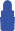 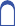 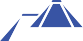 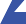 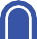 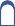 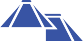 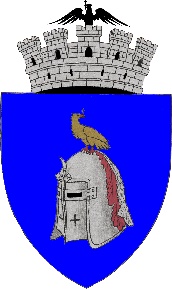 	SERVICIUL JURIDIC								COMPARTIMENT REGISTRU AGRICOL SI FOND FUNCIARANEXA NR 3                                                                                                             (Anexa nr.1C la normele metodologicei)LISTApreemptorilor în vederea exercitării dreptului de preempţiune asupra ofertei de vânzare  în ordinea rangului de preferinţă    Ca urmare a înregistrării Ofertei de vânzare nr. ...................................... ……….depuse de domnnul(a) .....................,……….............................................. ……………………………………………………….. în calitate de vânzător(i), pe baza evidenţelor deţinute la nivelul primăriilor şi a informaţiilor cuprinse în oferta de vânzare au fost identificaţi următorii preemptori:    □ preemptori de rang I: coproprietarii, rudele de gradul I, soţii, rudele şi afinii până la gradul al treilea inclusiv □ preemptori de rang II: proprietarii investiţiilor agricole pentru culturile de pomi, viţă-de-vie, hamei, irigaţii exclusiv private şi/sau arendaşii. În cazul în care pe terenurile supuse vânzării se află investiţii agricole pentru culturile de pomi, viţă-de-vie, hamei şi pentru irigaţii, prioritate la cumpărarea acestor terenuri au proprietarii acestor investiţii.   □ proprietarii și/sau arendașii terenurilor agricole vecine cu terenul supus vânzării, cu respectareadispozițiilor prevăzute la art. 4 alin. (2) și (4) din Legea nr. 17/2014 privind unele măsuri de reglementare a vânzării terenurilor agricole situate în extravilan și de modificare a Legii nr. 268/2001 privind privatizarea societăților ce dețin în administrare terenuri proprietate publică și privată a statului cu destinație agricolă și înființarea Agenției Domeniilor Statului, cu modificările și completările ulterioare.    □ preemptori de rang IV: tinerii fermieri    □ preemptori de rang V: Academia de Științe Agricole și Silvice „Gheorghe Ionescu-Șișești” și unitățile de cercetaredezvoltare din domeniile agriculturii, silviculturii și industriei alimentare, organizate și reglementate prin Legea nr. 45/2009 privind organizarea și funcționarea Academiei de Științe Agricole și Silvice „Gheorghe Ionescu-Șișești” și a sistemului de cercetaredezvoltare din domeniile agriculturii, silviculturii și industriei alimentare, cu modificările și completările ulterioare, precum și instituțiilede învățământ cu profil agricol, în scopul cumpărării terenurilor agricole situate în extravilan cu destinația strict necesară cercetării agricole, aflate în vecinătatea loturilor existente în patrimoniul acestora.     □ preemptori de rang VI: persoane fizice cu domiciliul/reşedinţa situat/situată în unităţile administrativ-teritoriale unde este amplasat terenul sau în unităţile administrativ-teritoriale vecine     □ preemptori de rang VII: statul român, prin Agenţia Domeniilor Statului                     Primar,                                                                              Secretar primărie                                                                                                                                        LASCONI ELENA VALERICA                                                         SIMION RAMONA                                                                                   Inspector                                                                               SAFTA DANIELJudeţul ARGEȘRegistrul de evidențăNr…………din…………………………..MUNICIPIUL  CÂMPULUNGRegistrul de evidențăNr…………din…………………………..Nr.Crt.Numele și prenumele persoanei fizice/Denumirea persoanei/persoanelor juridice, asociației și alte entități fără personalitate juridică, precum si personanei juridice care nu se înregistrează în registrul comerțuluiAdresă de domiciliu/reședință/sediu1.2.3.4.5.Nr.Crt.Numele și prenumele persoanei fizice/Denumirea persoanei/persoanelor juridice, asociației și alte entități fără personalitate juridică, precum si personanei juridice care nu se înregistrează în registrul comerțuluiAdresă de domiciliu/reședință/sediu1.2.Nr.Crt.Numele și prenumele persoanei fizice/Denumirea persoanei/persoanelor juridice, asociației și alte entități fără personalitate juridică, precum si personanei juridice care nu se înregistrează în registrul comerțuluiAdresă de domiciliu/reședință/sediu1.2.Nr.Crt.Numele și prenumele persoanei fizice/Denumirea persoanei/persoanelor juridice, asociației și alte entități fără personalitate juridică, precum si personanei juridice care nu se înregistrează în registrul comerțuluiAdresă de domiciliu/reședință/sediu1.2.Nr.Crt.Numele și prenumele persoanei fizice/Denumirea persoanei/persoanelor juridice, asociației și alte entități fără personalitate juridică, precum si personanei juridice care nu se înregistrează în registrul comerțuluiAdresă de domiciliu/reședință/sediu1.2.Nr.Crt.Numele și prenumele persoanei fizice/Denumirea persoanei/persoanelor juridice, asociației și alte entități fără personalitate juridică, precum si personanei juridice care nu se înregistrează în registrul comerțuluiAdresă de domiciliu/reședință/sediu1.23.Nr.Crt.Numele și prenumele persoanei fizice/Denumirea persoanei/persoanelor juridice,asociaților și altor entități fără personalitate juridică, precum și a persoanei juridicecare nu se înregistrează în registrul comerțuluiAdresă de domiciliu/reședință/sediu1.2.